Lección 2: Más multiplicaciónPractiquemos el algoritmo de la multiplicación.Calentamiento: Exploración de estimación: Un producto grandeEscribe una estimación que sea:2.1: El trabajo de KiranEncuentra el valor del producto.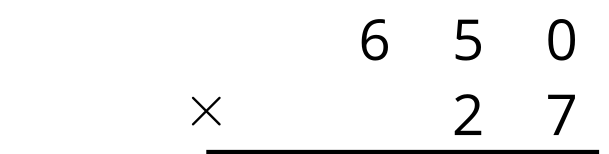 Esto es lo que hizo Kiran para encontrar el valor del producto . ¿Su respuesta es razonable? Explica cómo razonaste.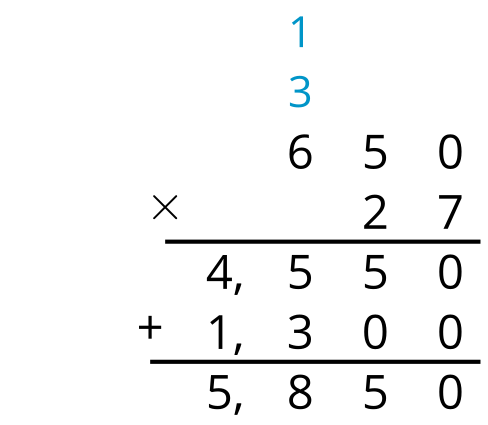 ¿Con qué partes de su trabajo estás de acuerdo? Prepárate para explicar cómo razonaste.¿Con qué partes de su trabajo estás en desacuerdo? Prepárate para explicar cómo razonaste.Mira tu solución al problema 1. ¿Hay algo que quieras ajustar? Prepárate para explicar.2.2: Cero el guerreroEncuentra el valor de cada producto.1.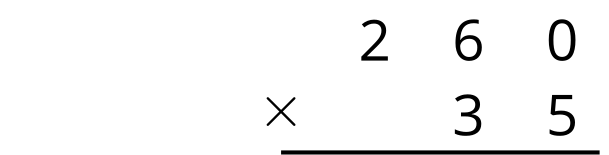 2.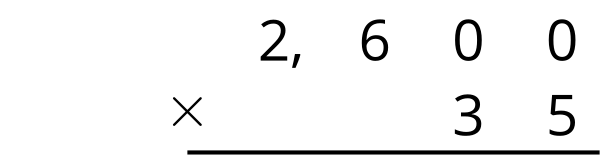 3.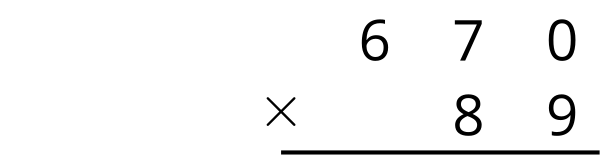 4.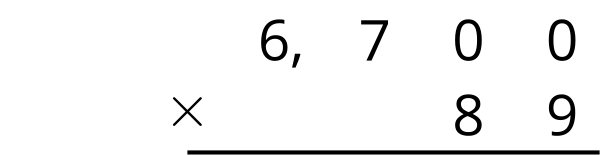 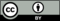 © CC BY 2021 Illustrative Mathematics®muy bajarazonablemuy alta